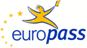 EuropassCurriculum VitaeEuropassCurriculum Vitae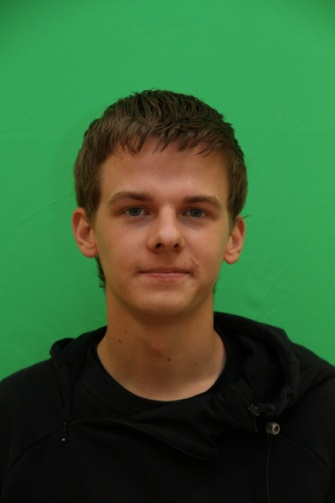 Personal informationPersonal informationFirst name(s) / Surname(s) First name(s) / Surname(s) Quentin EVRARDQuentin EVRARDQuentin EVRARDQuentin EVRARDQuentin EVRARDQuentin EVRARDQuentin EVRARDQuentin EVRARDQuentin EVRARDQuentin EVRARDQuentin EVRARDQuentin EVRARDQuentin EVRARDAddress(es)Address(es)9, residence Louis Blaringhem, Locon 62400 France9, residence Louis Blaringhem, Locon 62400 France9, residence Louis Blaringhem, Locon 62400 France9, residence Louis Blaringhem, Locon 62400 France9, residence Louis Blaringhem, Locon 62400 France9, residence Louis Blaringhem, Locon 62400 France9, residence Louis Blaringhem, Locon 62400 France9, residence Louis Blaringhem, Locon 62400 France9, residence Louis Blaringhem, Locon 62400 France9, residence Louis Blaringhem, Locon 62400 France9, residence Louis Blaringhem, Locon 62400 France9, residence Louis Blaringhem, Locon 62400 France9, residence Louis Blaringhem, Locon 62400 FranceTelephone(s)Telephone(s)Home: 0321657813Home: 0321657813Home: 0321657813Home: 0321657813Home: 0321657813Mobile: Mobile: Mobile: Mobile: 0660805890066080589006608058900660805890Fax(es)Fax(es) / / / / / / / / / / / / /E-mailE-mailQuentin.Evr@gmail.comQuentin.Evr@gmail.comQuentin.Evr@gmail.comQuentin.Evr@gmail.comQuentin.Evr@gmail.comQuentin.Evr@gmail.comQuentin.Evr@gmail.comQuentin.Evr@gmail.comQuentin.Evr@gmail.comQuentin.Evr@gmail.comQuentin.Evr@gmail.comQuentin.Evr@gmail.comQuentin.Evr@gmail.comNationalityNationalityFrenchFrenchFrenchFrenchFrenchFrenchFrenchFrenchFrenchFrenchFrenchFrenchFrenchDate of birthDate of birth23/05/199223/05/199223/05/199223/05/199223/05/199223/05/199223/05/199223/05/199223/05/199223/05/199223/05/199223/05/199223/05/1992GenderGenderMaleMaleMaleMaleMaleMaleMaleMaleMaleMaleMaleMaleMaleDesired employment / Occupational fieldDesired employment / Occupational field/////////////Work experienceWork experience/////////////DatesDates/ / / / / / / / / / / / / Occupation or position heldOccupation or position held/////////////Main activities and responsibilitiesMain activities and responsibilities/////////////Name and address of employerName and address of employer/////////////Type of business or sectorType of business or sector/////////////Education and trainingEducation and trainingDatesDates09/2010-06/2012 09/2010-06/2012 09/2010-06/2012 09/2010-06/2012 09/2010-06/2012 09/2010-06/2012 09/2010-06/2012 09/2010-06/2012 09/2010-06/2012 09/2010-06/2012 09/2010-06/2012 09/2010-06/2012 09/2010-06/2012 Title of qualification awardedTitle of qualification awardedPreparation of a two year university degreePreparation of a two year university degreePreparation of a two year university degreePreparation of a two year university degreePreparation of a two year university degreePreparation of a two year university degreePreparation of a two year university degreePreparation of a two year university degreePreparation of a two year university degreePreparation of a two year university degreePreparation of a two year university degreePreparation of a two year university degreePreparation of a two year university degreePrincipal subjects/occupational skills coveredPrincipal subjects/occupational skills coveredQuality Logistics and Industrial OrganizationQuality Logistics and Industrial OrganizationQuality Logistics and Industrial OrganizationQuality Logistics and Industrial OrganizationQuality Logistics and Industrial OrganizationQuality Logistics and Industrial OrganizationQuality Logistics and Industrial OrganizationQuality Logistics and Industrial OrganizationQuality Logistics and Industrial OrganizationQuality Logistics and Industrial OrganizationQuality Logistics and Industrial OrganizationQuality Logistics and Industrial OrganizationQuality Logistics and Industrial OrganizationName and type of organisation providing education and trainingName and type of organisation providing education and trainingBethune Institute of TechnologyBethune Institute of TechnologyBethune Institute of TechnologyBethune Institute of TechnologyBethune Institute of TechnologyBethune Institute of TechnologyBethune Institute of TechnologyBethune Institute of TechnologyBethune Institute of TechnologyBethune Institute of TechnologyBethune Institute of TechnologyBethune Institute of TechnologyBethune Institute of TechnologyLevel in national or international classificationLevel in national or international classificationPersonal skills and competencesPersonal skills and competencesMother tongue(s)Mother tongue(s)FrenchFrenchFrenchFrenchFrenchFrenchFrenchFrenchFrenchFrenchFrenchFrenchFrenchOther language(s)Other language(s)Self-assessmentSelf-assessmentUnderstandingUnderstandingUnderstandingUnderstandingUnderstandingSpeakingSpeakingSpeakingSpeakingSpeakingWritingWritingEuropean level (*)European level (*)ListeningListeningReadingReadingReadingSpoken interactionSpoken interactionSpoken productionSpoken productionSpoken productionEnglishEnglishB2B2B1B1B1B1SpanishSpanishA2B1A2A2A2A2(*) Common European Framework of Reference for Languages(*) Common European Framework of Reference for Languages(*) Common European Framework of Reference for Languages(*) Common European Framework of Reference for Languages(*) Common European Framework of Reference for Languages(*) Common European Framework of Reference for Languages(*) Common European Framework of Reference for Languages(*) Common European Framework of Reference for Languages(*) Common European Framework of Reference for Languages(*) Common European Framework of Reference for Languages(*) Common European Framework of Reference for Languages(*) Common European Framework of Reference for Languages(*) Common European Framework of Reference for LanguagesSocial skills and competencesSocial skills and competences/////////////Organisational skills and competencesOrganisational skills and competences/	/	/	/	/	/	/	/	/	/	/	/	/	Technical skills and competencesTechnical skills and competences/////////////Computer skills and competencesComputer skills and competencesWindows XP, Linux, Access, Extend (Computer Aided Production Management), Word, Excel.Windows XP, Linux, Access, Extend (Computer Aided Production Management), Word, Excel.Windows XP, Linux, Access, Extend (Computer Aided Production Management), Word, Excel.Windows XP, Linux, Access, Extend (Computer Aided Production Management), Word, Excel.Windows XP, Linux, Access, Extend (Computer Aided Production Management), Word, Excel.Windows XP, Linux, Access, Extend (Computer Aided Production Management), Word, Excel.Windows XP, Linux, Access, Extend (Computer Aided Production Management), Word, Excel.Windows XP, Linux, Access, Extend (Computer Aided Production Management), Word, Excel.Windows XP, Linux, Access, Extend (Computer Aided Production Management), Word, Excel.Windows XP, Linux, Access, Extend (Computer Aided Production Management), Word, Excel.Windows XP, Linux, Access, Extend (Computer Aided Production Management), Word, Excel.Windows XP, Linux, Access, Extend (Computer Aided Production Management), Word, Excel.Windows XP, Linux, Access, Extend (Computer Aided Production Management), Word, Excel.Artistic skills and competencesArtistic skills and competences/////////////Other skills and competencesOther skills and competences/////////////Driving licenceDriving licenceBBBBBBBBBBBBBAdditional informationAdditional informationEnjoy all sports particularly running, cycling and handball. Like to travel and discover foreign people.Enjoy all sports particularly running, cycling and handball. Like to travel and discover foreign people.Enjoy all sports particularly running, cycling and handball. Like to travel and discover foreign people.Enjoy all sports particularly running, cycling and handball. Like to travel and discover foreign people.Enjoy all sports particularly running, cycling and handball. Like to travel and discover foreign people.Enjoy all sports particularly running, cycling and handball. Like to travel and discover foreign people.Enjoy all sports particularly running, cycling and handball. Like to travel and discover foreign people.Enjoy all sports particularly running, cycling and handball. Like to travel and discover foreign people.Enjoy all sports particularly running, cycling and handball. Like to travel and discover foreign people.Enjoy all sports particularly running, cycling and handball. Like to travel and discover foreign people.Enjoy all sports particularly running, cycling and handball. Like to travel and discover foreign people.Enjoy all sports particularly running, cycling and handball. Like to travel and discover foreign people.Enjoy all sports particularly running, cycling and handball. Like to travel and discover foreign people.AnnexesAnnexes/////////////